　　　 花蓮縣立宜昌國民中學  108學年第一學期  第三次段考  9年級 社會科試題　　　(地理部份)                                                  命題教師:黃清銓  老師一、題組題 (每小題5分)圖(1)為美洲簡圖，甲代表北美洲、乙代表中美洲、丙代表南美洲，A和B是代表海洋，請依上述代號代表的地區回答下列各題: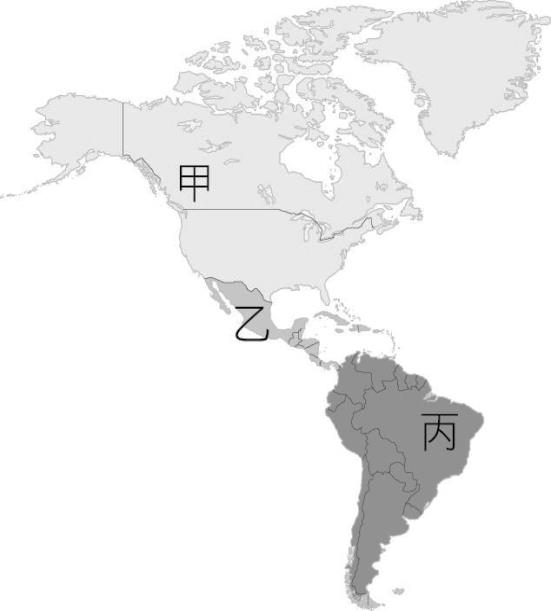 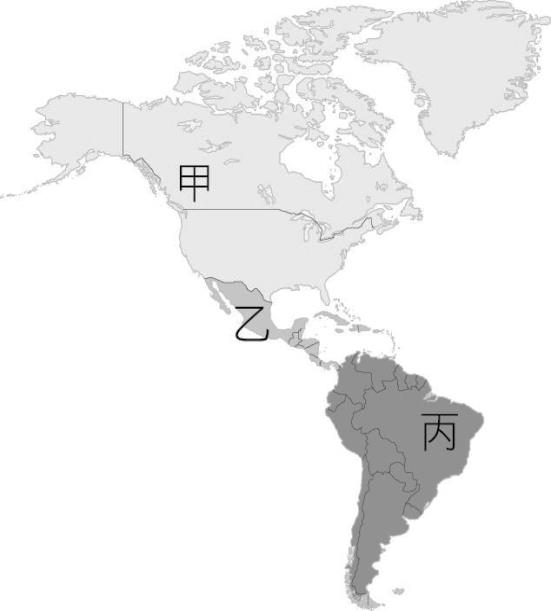 「盎格魯美洲」是指圖中的哪些地區?甲區和乙區  (B)乙區和丙區  (C)甲區  (D)丙區「拉丁美洲」是指圖中的哪些地區?甲區和乙區  (B)乙區和丙區  (C)甲區  (D)丙區承上題，此些區域被稱為「拉丁美洲」的原因為何?        (A)昔日多被西班牙、葡萄牙殖民  (B)昔日多被美國和加拿大殖民  
        (C)此地的原住民為拉丁民族      (D)昔日此地曾建立過拉丁帝國圖中的A和B分別是哪兩個大洋?A:太平洋，B:大西洋  (B) A:大西洋，B:太平洋 (C) A:太平洋，B:印度洋  (D) A:印度洋，B:大西洋可連通圖中A和B兩大洋的運河是哪一條?美茵運河  (B)窩瓦頓運河  (C)蘇伊士運河  (D)巴拿馬運河(二)圖(2)為美國的農業分布簡圖，請以代號回答下列問題: 圖(2)中的B區俗稱美國的中西部，因氣候較乾燥，故廣大的草原上成為主要的畜牧區。請問此區主要是位在哪一座山脈的範圍裡?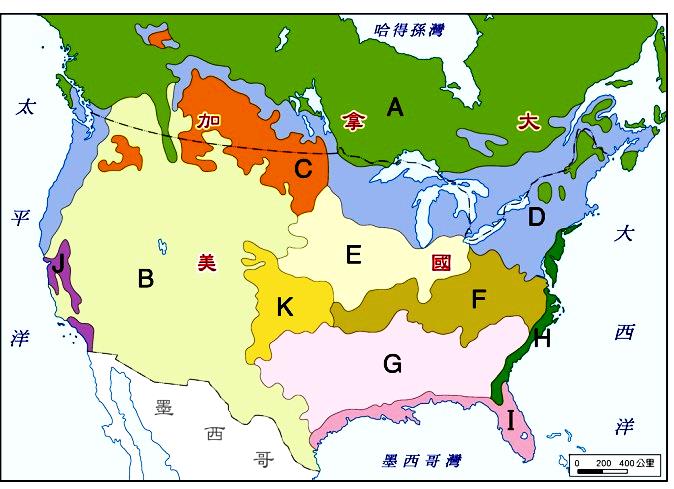 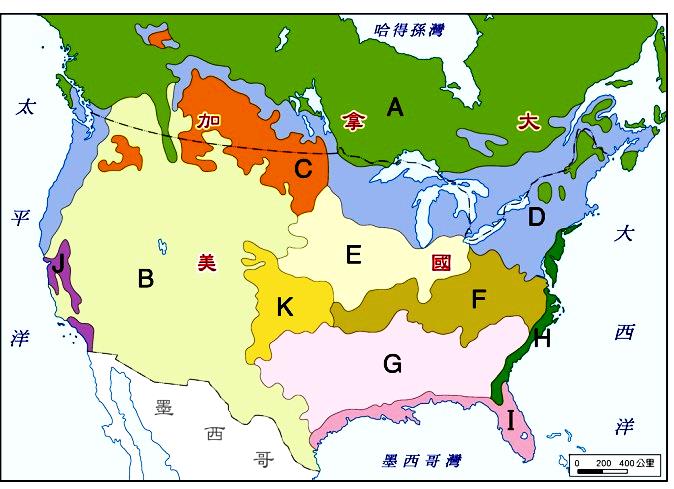    (A)落磯山脈　    (B)安地斯山脈　    (C)阿帕拉契山脈　(D)斯堪地那維亞山脈圖(2)中哪一個地區的氣候因為溼度大，利於牧草生長，再加上又鄰近工商業發達的大都市，具有廣大的消費市場，故積極以企業化畜養牛隻。請問：此一地區的代號，以及此區最適合發展何種第一級產業？　    (A) B:棉花種植　(B )C:畜養肉牛　    (C) D:酪農業    (D) E:種植蔬果美國加州中部谷地，在夏季時陽光充足，但作物生長季時的降水量偏少，原本不太利於大規模的蔬菜種植。但在大規模的水灌溉工程完工後，這裡已經成為美國重要的蔬菜水果專業生產區。請問此一谷地在圖(2)中的哪一個農業帶內，以及其氣候類型的名稱為何？ (習作)        (A)J:溫帶地中海型氣候   (B)D:溫帶海洋性氣候   (C)B:溫帶大陸性氣候     (D)H:夏雨型暖溫帶氣候福斯電影公司想要拍攝以美國某種自然災害為主題的電影，故拍攝地點選定在此災害發生頻率較高的圖(2)中的K地區，且在春夏兩季之交前往拍攝。請問，該電影最可能拍攝的主題是哪一種災害?  (106會考 改編)(A)龍捲風  (B)颶風  (C)地震  (D)森林大火颶風和颱風都是同一個類型的風暴，統稱為「熱帶氣旋」；而主要生成在北大西洋赤道附近海洋上的熱帶氣旋，則被稱為颶風。以此判斷，請問圖(2)中哪些北美的農業區較容易受到颶風的侵襲?A、C、E區  (B) C、E、K區  (C) E、F、K區  (D) G、H、I區    (背面尚有題目)(三)圖(3)為南美洲地理區簡圖，請以代號回答下列問題: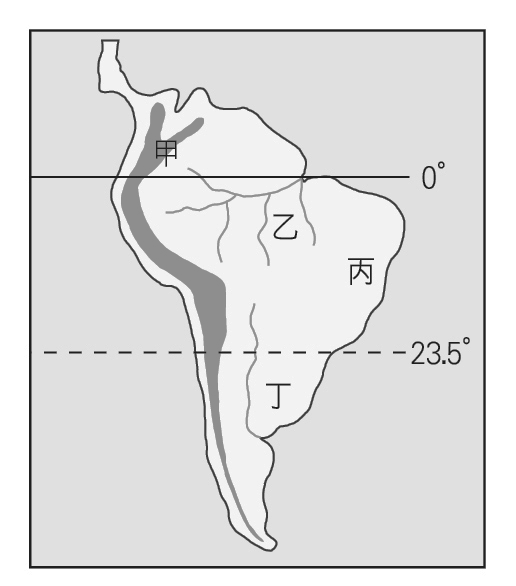 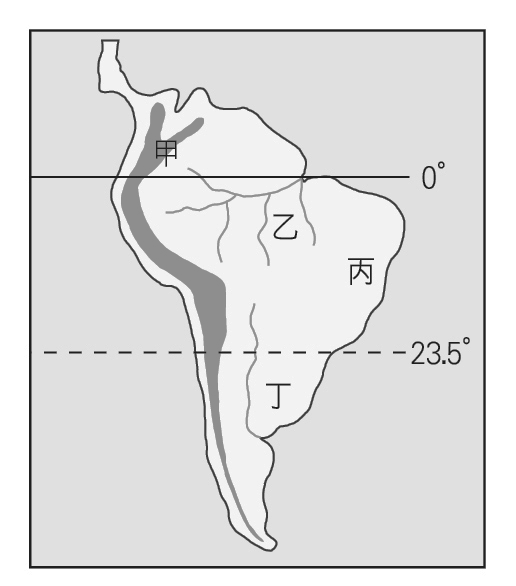 請問在南美洲哪一個地理區，因具有減緩地球暖化功效，而有地球之肺的稱號。(A)甲  (B)乙　(C)丙　(D)丁古印加帝國深藏於圖(3)的「甲」山脈中，其土地利用類型隨海拔高度而呈現垂直變化，具多元的農牧景觀。請問：甲是指哪一座山脈？　    (A)落磯山脈　 (B)安地斯山脈　 (C)阿帕拉契山脈　 (D)斯堪地那維亞山脈二、單選題(每題5分)北美洲農業經營方式有別於亞洲。請問：下列哪些是北美洲平原地區農業經營的主要特色？ (習作 改編)  (甲)總產量大，以外銷為主   (乙)投入大量勞力  (丙)高度機械化  (丁)小規模自給自足為主  (戊)大規模種植單一作物  (A)甲乙丙  (B)乙丙丁  (C)甲丙丁　(D)甲丙戊「Inuit」，是全球唯一一個幾乎全都生活在北極圈以內的民族。他們分布在阿拉斯加、加拿大北部到格陵蘭島的北極圈裡。他們是蒙古人種，大約在一萬多年前，開始從亞洲遷移到美洲，那時的亞洲大陸和北美大陸中間的白令海峽，並非全部是海域。他們生活的地域，因為根本沒辦法種植水果蔬菜，所以他們幾乎一生不吃綠色食品，以肉食為生，在海裡捕魚、獵捕海豹。請問上文所描述的這個族群，「現今」我們如何稱呼他們?   (A)愛斯基摩人  (B)薩米人　(C)印加人　(D)因紐特人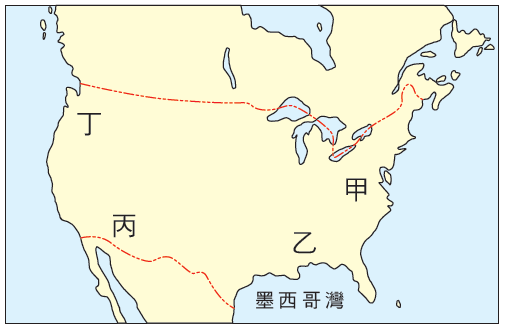 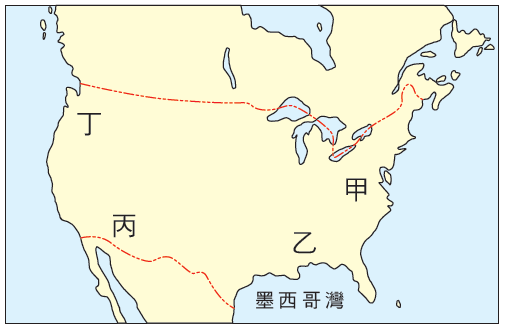 西元2001年9月11日恐怖分子劫持的飛機撞擊美國紐約世貿中心和華盛頓五角大樓，造成美國2996人死亡。經濟損失達2000億美元，相當於當年生產總值的2%。當時的美國總統小布希以反恐為名義，下令美軍進軍阿富汗，其目的就是要摧毀賓拉登領導的ISIS基地組織及其保護傘阿富汗塔利班武裝。美國在出兵至阿富汗前，為了增加軍隊的戰鬥力，欲在國內尋找最相似的氣候環境加以模擬，則圖(4 )中何處最適合做為美軍訓練之地？　(習作 改編)   (A)甲  (B)乙　(C)丙　(D)丁「這裡是最早研究和生產以矽為基礎的半導體晶片中心，以及所有高技術企業聚集的地方，現在是美國乃至全世界資訊科技產業的先鋒。」上述所指的地區是目前全球最重要的高科技資訊業中心。請問：上文所指的是哪個都市的哪個地區？　    (A)舊金山矽谷　 (B)洛杉磯好萊塢　(C)紐約華爾街　(D)休士頓NASA下列哪一國在北美自由貿易協定(NAFTA)裡扮演的角色，如同歐盟(EU)裡的東歐國家?  (A)巴西  (B)美國　(C)加拿大　(D)墨西哥北美洲哪一條河川扮演起銜接五大湖區和大西洋的航運要道，故航運價值甚高?   (A)密西西比河  (B)亞馬孫河　(C)萊茵河　(D)聖羅倫斯河近數十年來，巴西積極開發境內的亞馬孫河流域，卻屢遭各國批評。下列何者最可能是各國反對亞馬孫河流域過度開發的主要原因之一? (100基測 改編)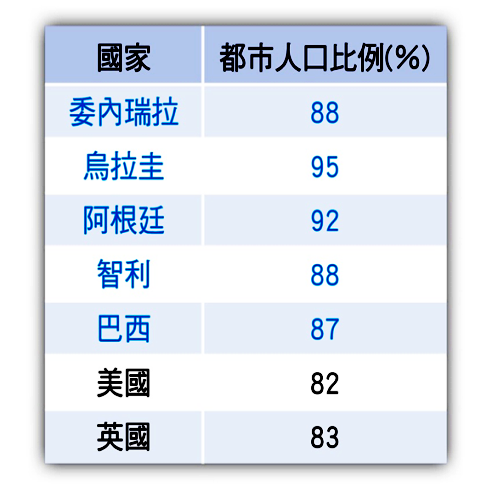    (A)大量出口單一農礦原料，易導致國家經濟受國際市場價格影響     (B)熱帶雨林內蘊藏豐富物種，為地球的基因庫，關係著全球生態平衡　   (C)流域面積廣大，支流眾多，是南美洲最重要的國際貿易航運路線 　(D)擁有廣大的寒帶針葉林，是全球重要的造紙和家具原料供應地右表為西元2018年各國都市化程度比較表，造成此表中的前五個南美洲國家都市人口比例極高的原因為何?   (A)政府經由政策補助，鼓勵人民移往都市  (B)鄉村十分貧困，將人民推往都市謀生　   (C)國家經濟發展快速，吸引人民移入都市　(D)都市興建大量國宅，吸引人民移入                                 (下一張尚有題目)     (公民部份)     　                                               命題教師:潘盈婕  老師一、配合題（第21-25題，每題5分）二、基礎概念題（第26-35，每題5分）潘家為了一圓換屋夢，共同討論「節流」計畫，大家七嘴八舌提出各項作法。 請問:下列何者的提議最恰當？
(A)爸爸：「兼營網拍事業」  (B)媽媽：「加碼投資股票」  (C)哥哥：「購買樂透彩券」  (D)妹妹：「落實理性消費」小妮一直以來都想要開一間咖啡廳，因此為了創業而選擇放棄讀大學。請問：下列有關「創業」的敘述，下列正確有哪些？(甲)創業亦是屬於就業的一種       (乙)自行創業較受雇於人輕鬆            (丙)創業一定可以帶來可觀的利潤  (丁)創業者向銀行借貸資金需承擔利息及還款壓力   (A)甲丁   (B)丙丁   (C)甲乙   (D)乙丙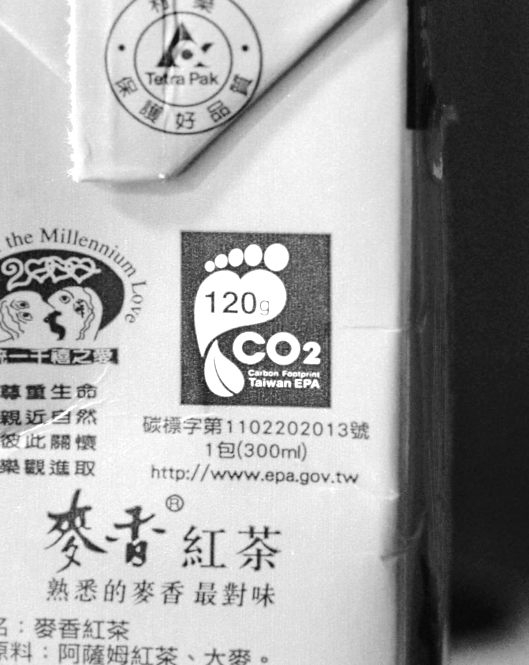 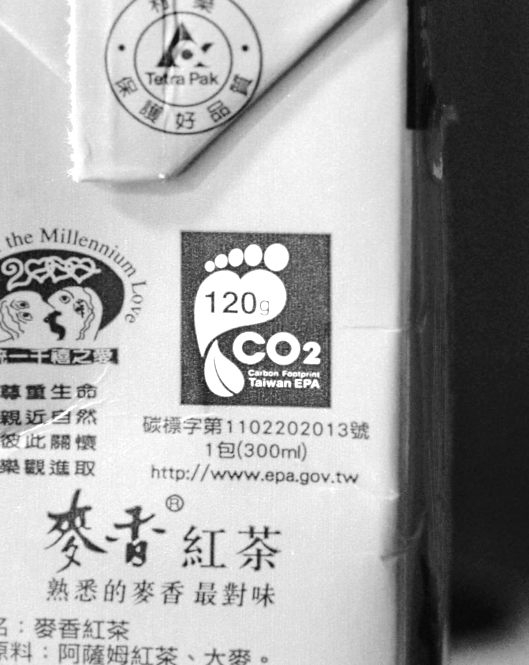 請問下列何者不具備「職業道德」？   (A)老師為了讓自己教學品質提升，利用假日時間到大學進修   (B)醫生為了保護病患的個人資料，病患病情一律不對外公開      (C)計程車司機為讓乘客快速抵達，漠視交通規則任意闖紅燈      (D)商店老闆為了顧及食品的衛生，定期清潔生產儀器與環境「環境保護」不只是口號，而是社會上每一個人都應該共同努力維護，請問右圖圈起來的標章顯示下列何種概念？   (A)綠建材標章   (B)碳足跡標章   (C)節能標章   (D)資源回收標章右圖（一）為主計處所統計的2018年與推估未來2065年工作年齡人口結構，請根據圖表判斷下列敘述何者正確？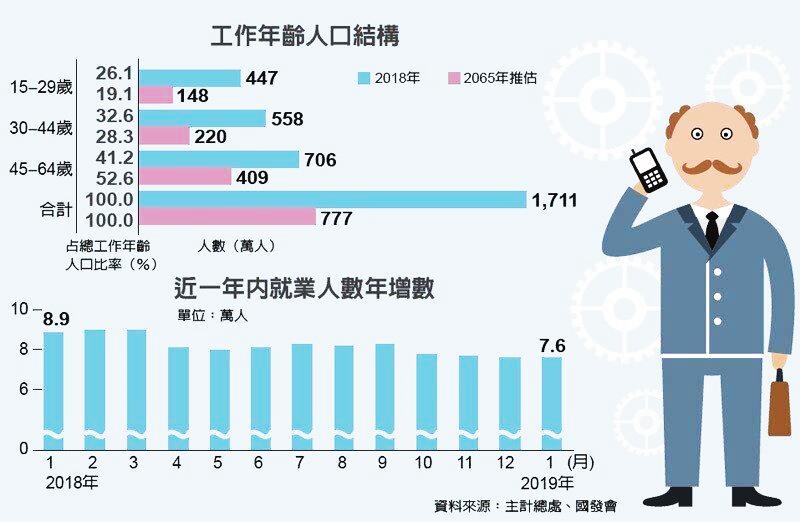 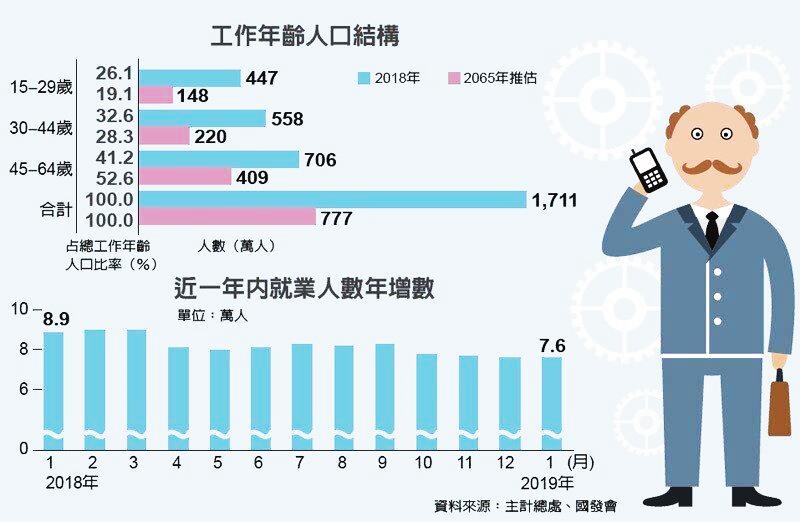    (A)十五歲以上皆為我國勞動力      (B)推估我國勞動力人口逐年增加    (C)推估我國失業比率會逐年降低      (D)推估我國勞動人口比例老化下圖（二）為阿嘉2019年10月的財務記錄。根據圖中資料判斷，阿嘉該月的投資報酬率，可透過下列哪兩項記錄內容得知？ 【107會考】  (A)甲、丙   (B)甲、丁   (C)乙、丙   (D)乙、丁右下圖（三）的圖是某國主計單位調查編製的人力資源統計分類圖。根據圖中內容判斷，該國的失業率約是多少？   (A)8.2%   (B)7.6%   (C)4.2%   (D)3.6% 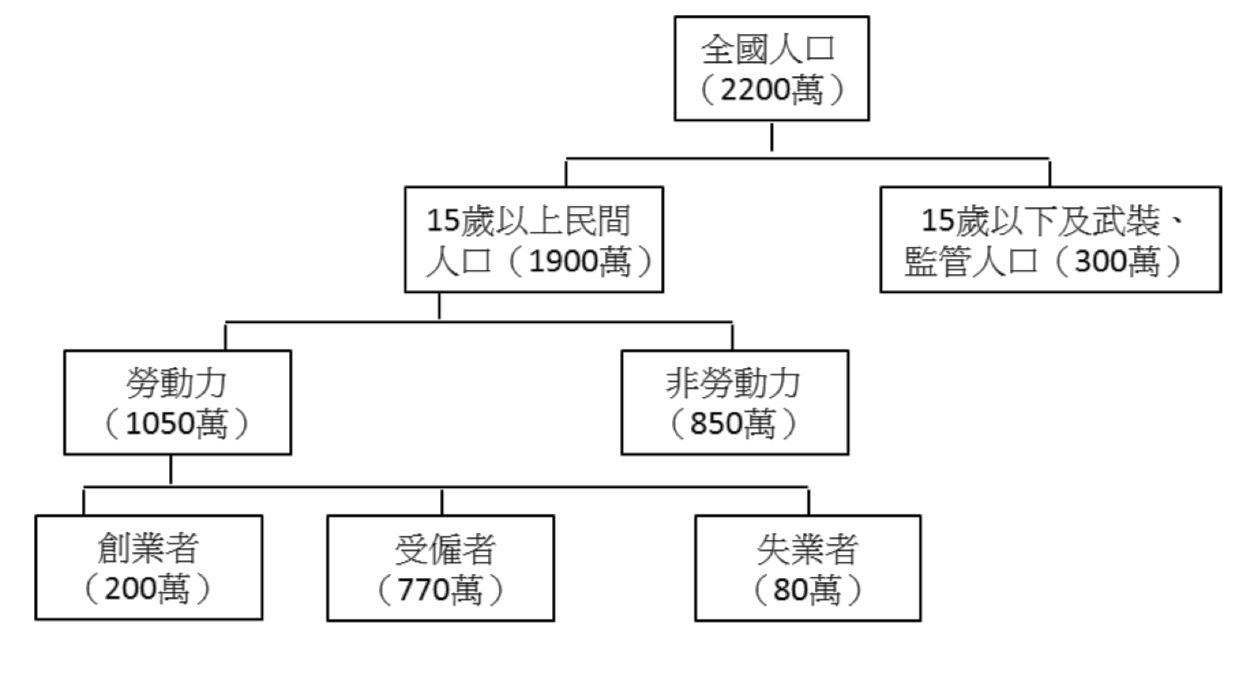 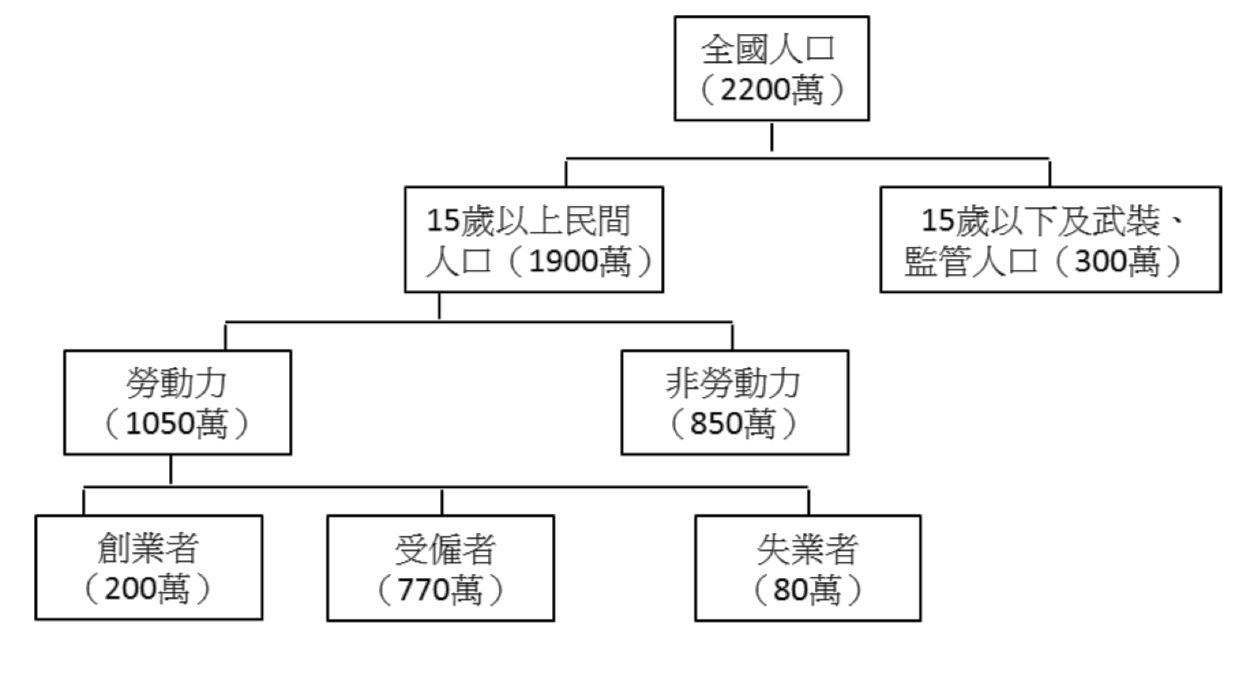 宜昌國中於109年1月1日起公布：「學校將不再回收一次性之餐具，包含紙類餐具及塑膠餐具。本校只開放一般垃圾和紙類回收二類，其餘回收物則自行帶回。」請問學校上述的作法符合下列哪個概念？(A)落實環境永續發展   
(B)開放學生自治管道   
(C)增進校園友善關係   
(D)提升教師專業知能下列對於企業的經營型態，何者敘述錯誤？【修改習作第56頁】(A)企業是社會中的一種營利組織，因此其組成的目的在於提供消費者產品或服務，以獲取適當利潤   (B)由兩人以上共同出資的企業稱為「合夥企業」，其優點在於擁有較多的財務資源，但要避免意見分歧   (C)由兩人以上的股東所組成的公司稱為「股份有限公司」，其優點在於容易籌得資金並吸引人才加入   (D)由經營者一人單獨出資的公司稱為「獨資公司」，其型態較為單純，將資產分為股份，以認股方式籌措經費某學者認為：「企業在行銷活動中，應做誠實的廣告；在新技術發展完成後，若有調整人事的必要，應對員工實施再訓練以代替解雇。」上述內容最可能是在討論跟企業有關的哪一項議題？【100基測】(A)行銷技巧   (B)社會責任   (C)風險管理   (D)科技研發  (下一張尚有題目)    (歷史部份)                                             命題教師: 黃若芸　老師一、單選題 (共20題，每題5分，共計100分)「美國憲法之父」麥迪遜曾說：「在將三權分立的理想落實於政治實踐中，我們常要求教於一位法國哲學家。」請問：這位法國哲學家是誰？
(A)孟德斯鳩　(B)伏爾泰　(C)狄德羅　(D)盧梭。十七世紀歐洲各國君主權力高漲，如法王路易十四就曾說過：「朕即國家。」這是依據下列哪一種觀念而來的？　
(A)人文主義學者倡導王位世襲制度的合理性　
(B)國王的權力來自上帝，享有至高無上的權威　
(C)國王應遵守基督教會確立的政治規範    　
(D)人民賦予國王權力，國王則聽命於國會。「現在社會大亂，那些人毫不尊重傳統，他們瘋狂的想法，只想著要破壞一切。這時候，君主們應該團結一致，鞏固政權，向世界證明，王室的存在才能確保歐洲和平。」這段文字最可能是何人的主張？　
(A)拿破崙　(B)梅特涅　(C)羅伯斯比　(D)路易十四。以下文字是節錄自西元1789年法國三級會議的一份會議紀錄：「稅金是財產的一部分，因此，要我們分出財產必須完全出自我們自己的意願。國王要我們多交稅，就必須經過我們的同意，否則就是侵害財產權。」請問：由這段話可以探知以下何種訊息？　
(A)三個階級交相同的稅　  (B)有些階級從不交稅　(C)國王不可以任意徵稅　  (D)平民從此可以減稅。承上題，當時三級會議所邀集的「三級」代表，分別是指來自哪些階級的人？　
(A)教士、貴族、平民　
(B)國王、貴族、教士　
(C)貴族、大臣、農奴　
(D)騎士、勞工、主教。小威在讀近代的外國歷史時發現，有許多事件都以「革命」來命名，例如：工業革命與法國大革命，好奇的小威上網查了「革命」的意思，國語辭典解釋為「人類發展過程中所發生的劇烈變化」，但小威還是不太了解「革命」在這兩個事件中的意義。請問，哪一位同學的說明最能夠為小威解答？
(A)璿璿：革命是有範圍性的，而這兩個革命都是指發生在單一國家內的改變
(B)小輝：革命是有時間長度的，科學革命指短時間內的改變；法國大革命指長時間的改變
(C)強哥：革命是有速度感的，科學革命是科學上極快速的改變；法國大革命是法國內部緩慢的改變
(D)阿瑋：革命是有不同層次性的，科學革命是關於器物層次的改變；法國大革命是有關制度層次的改變為了改善社會問題，包括：城市中的治安不佳、工人的生活環境惡劣、勞工的安全缺乏保障、勞工與僱主間的對立，以及貧富懸殊逐漸擴大等問題，一些學者提出改革的理念與方案，統稱為「社會主義」。請問，「社會主義」理念的出現，最早是在什麼樣的背景下所提出來的？
(A)科學革命　(B)工業革命　(C)專制王權　(D)美國獨立。承上題，在我們現今的生活當中，哪一項制度的設置與社會主義的理念有最直接相關？　
(A)依據 《刑法》規定，用言語侮辱或嘲笑弱勢同學可能會受到法律的制裁
(B)依據《道路交通管理處罰條例》規定，騎乘電動自行車時需戴安全帽。　
(C)依據《全民健康保險法》規定，人民在生病、受傷等時，可受到醫療服務與照顧　
(D)依據《憲法》第七條規定，無論男女、宗教、種族、階級、黨派，在法律上一律是平等的。歷史課本中某個單元提到「十七世紀歐洲的科學人才輩出，研究成果豐碩，所以又被稱為『天才的世紀』」這一段話。請問，下列哪位「科學人才」最有可能出現在這個單元中？　
(A)歐幾里德　(B)牛頓　(C)亞當斯密　(D)阿基米得。承上題，課文中寫到這個時期「被稱為『天才的世紀』」，請問，下列哪一段文字最能夠說明這句話的意義？　
(A)當時的科學家認為自己是天才，所以用此來稱呼所生活的時代　
(B)十七世紀後，有些人認為許多具有開創性的想法在這時被提出，因此以此命名
(C)十七世紀時有這麼多天才的科學家，所以我們應該要用這個詞語來稱讚他們　
(D)這是十五世紀時歐洲的歷史學家，為了預測後來的發展而提出來的名稱。依據《中華民國憲法》第十一條規定：「人民有言論、講學、著作及出版之自由。」請問，憲法中保障人民這些權利的理念，最早可以推溯至十八世紀哪一位思想家？
(A)洛克　(B)孟德斯鳩　(C)盧梭　(D)伏爾泰。歷史課本中寫到「十七世紀以後，英國改革議會、美國與法國發生革命，逐漸發展出近代的民主觀念與政治體制」，也就是說，近代的民主觀念與政治體制是經過長時間而慢慢發展而來。請問，下列哪一句課文最可以反映出近代的民主政治是「逐漸發展」而來的？　
(A)美國獨立建國後，由各州代表組成國會，制定憲法，選舉華盛頓為總統。美國依據憲法成立行政、立法、司法三權分立，並相互制衡的聯邦政府。
(B)西元1642年，英國國王查理一世欲強行徵稅，引起國會反對。國王與國會的衝突演變成內戰
(C)西元1832年起，英國國會通過數次改革法案，降低選民的財產限制，調整選區席次，參政人口逐步增加
(D)法國巴黎民眾於西元1789年7月14日進攻巴士底監獄，揭開法國大革命的序幕。家琪在網路上查到某位歷史人物的介紹，如右圖。請問，家琪查的人物是誰？
(A)伽利略　
(B)牛頓　
(C)培根　
(D)哥白尼。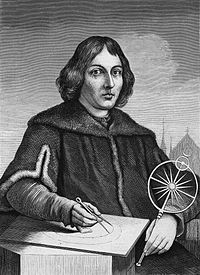 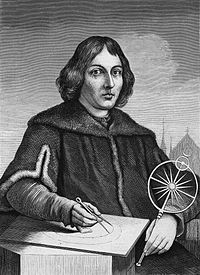 自中世紀開始，國王與貴族之間透過土地的分封以及宣誓效忠，形成領主與附庸的關係，但這樣的封建關係卻常常受到挑戰。十三世紀時的英國國王約翰，在貴族的要求之下，同意不干預教會、不隨意徵稅、不任意逮捕人等，簽署了哪一份文件？
(A)權利法案　
(B)人權宣言　
(C)社會契約論　
(D)大憲章。承上題，國王與貴族之間歷經數百年的衝突後，直到哪一份文件的簽署，才明確地限制了國王的權力，並且確立由貴族和平民組成的國會，成為國家的最高立法機構？　
(A)權利法案　
(B)人權宣言　
(C)社會契約論　
(D)大憲章。承第54題，國王權力受到挑戰的情形也在法國出現過許多次。請問，在法國大革命後，哪一個事件的發生也反映出國王權力再次受到挑戰？　
(A)歐洲各國組成反法聯軍　 
(B)維也納會議的召開 　
(C)七月革命的爆發　 
(D)人民將茶葉丟入波士頓的港口。十八世紀中葉，北美十三州的人民與英國政府之間爆發衝突，而這場衝突最後促成了十三州人民決議宣布脫離英國而獨立，建立美利堅合眾國。請問，北美十三州與英國政府之間最初的衝突是什麼？
(A)英國政府要求人民服兵役，但十三州的人民以國王不得擁有軍隊而拒絕　
(B)十三州的人民要求降低投票權的財產與年齡限制，但英國政府置之不理　
(C)英國政府要求繳納新稅，但十三州的人民以新稅未經當地人民同意而拒絕　
(D)十三州的人民希望有宗教信仰的自由，但英國政府以只能信奉英國國教而反對。美國獨立宣言：「我們相信下面這真理是不言而喻的，亦即人生而平等，而造物者賦予他們若干不可讓與的權利，如生存權、自由權和追求幸福的權利。為了保障這些權利，人類才在他們之間建立政府，並經被統治者的許可，政府始能獲得正當權力。」請問，宣言中的理念來自於啟蒙時代哪一位思想家？　
(A)孟德斯鳩　(B)亞當斯密　(C)洛克　(D)狄德羅。美國獨立建國後不到一百年的時間，國內爆發長達五年之久的南北戰爭。請問，南方與北方長期衝突的焦點是什麼？　
(A)是否同意政府徵稅的問題　       
(B)是否支持政府干預經濟的問題　
(C)是否支持人民擁有出版自由的問題　
(D)是否贊成蓄養黑人奴隸的問題。承上題(第59題)，南方與北方長期的衝突而被真正引爆，和哪一位人物當選為總統有最直接的關係？　
(A)林肯　(B)華盛頓　(C)拿破崙　(D)路易十六。(社會科 考題結束)參考答案：1-6題 : 每題5分21-   題 每題  分請判斷以下情況屬於何者，填入正確答案。參考答案：(A)就業   (B)失業   (C)非勞動力正在就讀國立大學研究所的小文      退休後在家種田的潘爺爺年少有為20歲就自創網拍品牌的偉偉    因為工廠遷移而沒有工作的婷婷 因犯下嚴重傷害罪正在坐牢的阿成    三、題組題（第36-40題，每題5分）2019年12月18到12月24日，公民老師在辦公室舉辦了為期5天的模擬ⓄⓄ市場活動，每個班級皆有150萬元（本金）可進行ⓄⓄ買賣，每天分別於10點、13點以及下午15點有相關的股市新聞可以參考，而每間上市公司的營運方向、行銷策略、獲利等因素都可能影響ⓄⓄ價格的變動。最後在12月24日下午15點收盤後，各班將現有股票全數賣出之後由909班以232萬獲得最終勝利，緊接在後的是901的216萬。有趣的是901班在遊戲過程當中一度把所有金錢全部投注在玉聾（24元買進），但之後玉聾的ⓄⓄ價格卻不見漲幅，反而虧損連連(跌至20元)，導致901最後以微幅之差輸給了909班。本次活動最主要的目的在於讓學生體驗「何謂風險？」、「如何降低風險？」以及「如何在有限的資源下創造最大的收益（投資報酬率）」。依據文中市場的操作方式，請判斷ⓄⓄ應該為下列哪一個投資理財工具？(A)股票    (B)外匯    (C)基金    (D)債券每個理財工具皆有其安全性與獲利性，請判ⓄⓄ為下列何者？請試算獲得優勝的909班在此次活動中的投資報酬率為何？(A)45%   (B)50%   (C)55%    (D)59%請問文中所及的901班同學可能忽略了投資理財的哪一項原則，而導致大量虧損？(A)機會成本   (B)分散風險    (C)避免借貸投資    (D)移轉風險請問文中所及的玉聾可能為下列何種企業類型？(A)獨資公司   (B)合夥公司    (C)股份有限公司    (D)慈善基金會CBAADACAADBBDDCADDBBCCABCDACBDCBADBACCBCABBCADBCBBDCDDACCCDA